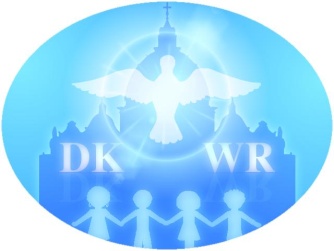 XII DIECEZJALNY KONKURS WIEDZY RELIGIJNEJ                    
dla uczniów szkół podstawowych etap rejonowy – klasy I-VOrganizator:	Wydział Katechetyczny Kurii Biskupiej w Koszalinie przy współpracy Centrum Edukacji Nauczycieli w KoszaliniePatronat honorowy: 	Jego Ekscelencja Ksiądz Biskup Edward DajczakDrogi Uczniu,Test składa się z 30 zadań, na ich rozwiązanie masz 45 minut. W zadaniach zamkniętych zaznacz krzyżykiem poprawną odpowiedź. Jeśli się pomylisz, źle zaznaczoną odpowiedź otocz kółkiem i zaznacz właściwą. W zadaniach otwartych wpisz odpowiedź w wyznaczonym miejscu. 
Maksymalnie możesz uzyskać 40 punktów.										Powodzenia!1.Podkreśl zdanie prawdziwe.Po Soborze Watykańskim II w nowym zbiorze czytań stosowana jest zasada ciągłości odczytywanych  fragmentów, a także zasada udostępniania całości Ksiąg Świętych.Po Soborze Watykańskim II w nowym zbiorze czytań do pewnego stopnia stosowana jest zasada ciągłości odczytywanych  fragmentów, a także zasada udostępniania całości Ksiąg Świętych.Po Soborze Watykańskim II w nowym zbiorze czytań do pewnego stopnia stosowana jest zasada ciągłości odczytywanych  fragmentów, a także zasada udostępniania wybranych Ksiąg Świętych.2.Dlaczego ojcowie synodalni potwierdzili znaczenie przykazania niedzielnego świętowania Eucharystii przez wszystkich wiernych?…………………………………………………………………………………………………………………………………………………………….…………………………………………………………………………………………………………………………………………………………….3.Zdumiewająca była wrażliwość Pier Giorgia Frassatiego na człowieka biednego, na potrzebującego, na chorego. Może to jest szczególne wezwanie i wyzwanie pod adresem naszego pokolenia i naszych czasów: czasów, którym grozi znieczulica. 
Który kardynał mówił tak o błogosławionym Piotrze Jerzym do młodzieży akademickiej?Stanisław Dziwisz,Kazimierz Nycz,Karol Wojtyła,Stefan Wyszyński.4.Uzupełnij słowa Carla Acutisa.„Im więcej Eucharystii przyjmujemy, tym bardziej stajemy się podobni do ……………………………………..i już na tej ziemi mamy przedsmak ……………………………………. ”.5.Jak mają zachowywać się chrześcijanie wobec innych ludzi? Uzupełnij tabelę.6.Jak inni tłumaczą słowa z 1 Listu do Tesaloniczan: „wszystkiego, co ma choćby pozór zła”?Wszystkiego, co wygląda jak zło.Wszelkiego rodzaju zła.Wszystkiego, co jest największym złem.Wszystkiego, co wydaje się złem.7.W której Ewangelii zawarte są słowa: Zaprawdę, zaprawdę, powiadam wam: Jeżeli nie będziecie spożywali Ciała Syna Człowieczego i nie będziecie pili Krwi Jego, nie będziecie mieli życia w sobie?św. Mateusza,św. Marka,św. Łukasza,św. Jana.8.W jakiej sytuacji chrześcijanin przed przyjęciem Komunii świętej powinien przystąpić  do sakramentu pojednania?…………………………………………………………………………………………………………………………………………………………….9.Wstaw odpowiedni wyraz do każdego zdania.Kościół ……………………….…………………. wiernych do uczestniczenia w niedziele i święta we Mszy świętej i do przyjmowania Komunii świętej przynajmniej raz w roku, w Okresie Wielkanocnym.Kościół ……………………………..…………… wiernym przyjmowanie Komunii świętej w niedziele i święta lub jeszcze częściej, nawet codziennie.10.Jaki powszechny sposób przyjmowania Komunii świętej obowiązuje w obrządku łacińskim i w obrządkach wschodnich? Podkreśl prawidłową odpowiedź.11.Z którego wieku pochodzi traktat zatytułowany Didaskalia Apostolskie, w którym pasterze przypominali  swoim wiernym o konieczności uczestniczenia w zgromadzeniu liturgicznym?I II IIIIV12.Który cesarz rzymski wydał edykt zakazujący zgromadzeń niedzielnych pod groźbą najsurowszych kar?Antonin.Dioklecjan.Hadrian.Wespazjan.13.Wskaż rok wydania Kodeksu Prawa Kanonicznego, w którym po raz pierwszy ujęto obowiązek uczestnictwa we Mszy świętej niedzielnej w formie prawa powszechnego.151718691917193914.Posynodalna adhortacja apostolska Sacramentum caritatis  Benedykta XVI jest adresowana do czterech grup ludzi. Kto należy do grupy trzeciej?- Do Biskupów,
- do Kapłanów i Diakonów,
- do ……………………………………………………………………………………………………………………………………………………. ,
- do wszystkich Wiernych.15.Uzupełnij zdania mówiące o roli sztuki w służbie celebracji.Ważnym składnikiem sztuki sakralnej jest niewątpliwie architektura kościołów, która  powinna zachować ………………………………………… poszczególnych elementów prezbiterium: ołtarza, krucyfiksu, tabernakulum, ambony, krzeseł.Jest rzeczą konieczną, by w formacji seminarzystów i księży była przewidziana …………………………………………………………………………….. , jako ważna dyscyplina, ze szczególnym uwzględnieniem charakteru budowli przeznaczonych do sprawowania kultu w świetle norm liturgicznych.16.Który święty w swym słynnym kazaniu stwierdził: Nowy człowiek zna nowe pieśni. Śpiew jest objawem wesołości. Jeśli wnikliwiej to rozpatrzymy, stwierdzimy, że to sprawa miłości.Augustyn.AtanazyAntoni.Ambroży17.Który element śpiewu liturgicznego powinien odpowiadać znaczeniu celebrowanej tajemnicy, poszczególnym częściom obrzędu oraz okresowi liturgicznemu?Tekst śpiewu.Melodia.Wykonanie.Wszystkie trzy elementy.18.Ojcowie synodalni, biorąc pod uwagę różne kierunki i różne godne pochwały tradycje, prosili by odpowiednio doceniono śpiew, który jest właściwy dla liturgii rzymskiej. O jaki śpiew chodziło?…………………………………………………………………………………………………………………………………………………………….19.Założycielem którego zgromadzenia zakonnego był ksiądz Bosko?Werbistów.Salezjanów.Jezuitów.Dominikanów.20.Ksiądz Bosko celebrację Mszy świętej poprzedzał długim osobistym przygotowaniem, a w jaki sposób  kończył celebrację?…………………………………………………………………………………………………………………………………………………………....21.Ile modlitw towarzyszących odprawianiu Mszy świętej napisał ks. Bosko dla swoich wychowanków, aby Eucharystia była im bliska i by się na niej nie nudzili?1520253522.Co było celem pracy wychowawczej ks. Bosko? Uzupełnij zdanie.„Czynił wszystko, aby z boiska – to znaczy z ……………………………….. – do kaplicy, do Eucharystii było bardzo blisko. I na odwrót”.23.Józef Melchior Sarto to papież Pius X. Co w języku włoskim znaczy „sarto”?Krawiec.Lekarz.Rolnik.Szewc.24.Który papież był poprzednikiem Piusa X?Grzegorz XVIPius IXBenedykt XVLeon XIII25.Jakie motto swojej posługi na stolicy Piotrowej wybrał Pius X?„Stałem się wszystkim dla wszystkich”. „Odnowić wszystko w Chrystusie”.„Odnowić wszystko w Duchu Świętym”.„Otwórzcie drzwi Chrystusowi”.26.Zaznacz znakiem X dwa argumenty, z powodu których Pius X nazywany jest papieżem Eucharystii?27.Jaki związek, zdaniem Piusa X, ma Komunia święta z niebem?…………………………………………………………………………………………………………………………………………………………….…………………………………………………………………………………………………………………………………………………………….28.Co, według Piusa X, jest „pokorną służebnicą liturgii”?Rzeźba.Malarstwo.Muzyka.Architektura.29.Ile lat trwał pontyfikat papieża Piusa X?511152130.W której kaplicy Bazyliki św. Piotra znajdują się relikwie św. Piusa X?Ofiarowania NMPNarodzenia NMPNiepokalanego Poczęcia NMPWniebowzięcia NMPniekarnychmałodusznychsłabychwszystkichobrządek łacińskipod postacią chlebaobrządek łacińskipod postacią chleba i winaobrządki wschodniepod postacią chlebaobrządki wschodniepod postacią chleba i winaZa podstawową drogę odnowy Kościoła uważał kult Najświętszego Sakramentu.Z jego inicjatywy istnieje w Kościele praktyka tzw. Wczesnej Komunii świętej.Często zachęcał wiernych do adoracji Jezusa Eucharystycznego.Wydał specjalny dokument o codziennym przystępowaniu do Komunii świętej.Za jego pontyfikatu odbyło się 11 kongresów eucharystycznych.